Załącznik nr 1 do SWZ formularz ofertowyTP/1/23FORMULARZ OFERTOWYPOSTĘPOWANIA PROWADZONEGO W TRYBIE PODSTAWOWYM 
ZGODNIE Z ART. 275 PKT 1 USTAWY PZPNazwa Wykonawcy:…………………………………………………………………………...Adres:………………………………………………………………………………………..Nr telefonu:…………………………………………………………………………………….E-mail (do kontaktu oraz do przesyłania dokumentów):……………………………………….NIP……………………………..…….REGON……………………………………………..Wielkość przedsiębiorstwa Wykonawcy: ..............................................................................(należy podać: mikroprzedsiębiorstwo, małe przedsiębiorstwo, średnie przedsiębiorstwo, jednoosobowa działalność gospodarcza, osoba fizyczna nieprowadząca działalności gospodarczej, inny rodzaj) 							Wykonawca ma siedzibę w państwach EOG innych niż państwo Zamawiającego: TAK/ NIE  (skreślić niewłaściwe)Wykonawca ma siedzibę w państwie spoza EOG:  TAK/ NIE (skreślić niewłaściwe)Ubiegając się o udzielenie zamówienia publicznego, prowadzonego przez Wojewódzki Urząd Pracy w Katowicach na Organizację i realizację badania „Osoby bierne zawodowo, w tym z grupy NEET na śląskim rynku pracy” składam/y niniejszą ofertę na wykonanie zamówienia i:Oświadczam/y, że zapoznałem się/zapoznaliśmy się z wymogami Zamawiającego, dotyczącymi przedmiotu zamówienia, zamieszczonymi w Specyfikacji Warunków Zamówienia wraz z załącznikami – i nie wnoszę/wnosimy do nich żadnych zastrzeżeń.Oświadczam/y, że:Przedmiot zamówienia opisany w postępowaniu prowadzonym pod Nr TP/1/23 oferuję/oferujemy wykonać za cenę:*Wartość zamówienia brutto należy obliczyć zgodnie z zapisami Rozdz. XVII SWZ. Badanie ilościowe zostanie wykonane zgodnie z opisem przedmiotu zamówienia techniką: ................................... (wskazać właściwą: CATI, CAWI lub CATI i CAWI - technika mieszana)Dodatkowe badania koordynowane przez koordynatora badań wskazanego w zał. Nr 7 do SWZ przez Wykonawcę do realizacji zamówienia (ilość przeprowadzonych badań ilościowych musi wynikać z „Wykazu dodatkowego doświadczenia koordynatora badań wskazanego przez Wykonawcę do realizacji zamówienia” - Załącznik nr 8 do SWZ). 	   1 badanie ilościowe (wymagane) + ………………….. badanie/a dodatkoweOświadczam/y, że wyceniłem/wyceniliśmy wszystkie elementy niezbędne do prawidłowego wykonania zamówienia i zobowiązuję się/zobowiązujemy się do wykonania zadania objętego zamówieniem w terminach określonych w SWZ  i załącznikach.Oświadczam/y, że uważam/y się za związanych niniejszą ofertą do dnia wskazanego w SWZ. Oświadczam/y, że zrealizuję/emy zamówienie zgodnie ze Specyfikacją Warunków Zamówienia, Szczegółowym opisem przedmiotu zamówienia i wzorem umowy.Oświadczam/y, że uzyskaliśmy wszelkie informacje niezbędne do prawidłowego przygotowania i złożenia niniejszej oferty.Oświadczam/y, że w razie wybrania mojej/naszej oferty jako najkorzystniejszej zobowiązuję/emy się do podpisania umowy na warunkach określonych we wzorze umowy, w terminie wyznaczonym przez  Zamawiającego.Oświadczam/y, że wypełniłem/wypełniliśmy obowiązki informacyjne przewidziane w art. 13 lub art. 14 RODO wobec osób fizycznych, od których dane osobowe bezpośrednio lub pośrednio pozyskałem/pozyskaliśmy w celu ubiegania się o udzielenie zamówienia publicznego w niniejszym postępowaniu.Załącznikami do niniejszej oferty są: (proszę wymienić wszystkie dokumenty przedkładane wraz z ofertą):Formularz ofertowy…………………………………………………………………………………………........................……………………………………………………………………………………………………………………………………..………………………………………………………………………………………….............................................…………………………………………………………………………………………............................................Oświadczam/y, że zamierzam/y powierzyć realizację następujących części zamówienia podwykonawcom (wypełnić jeżeli dotyczy):Wartość lub procentowa część zamówienia, jaka zostanie powierzona podwykonawcy lub podwykonawcom:     ………………………………………..UWAGA!!!DOKUMENT/PLIK  (OŚWIADCZENIE)  NALEŻY ZŁOŻYĆ W FORMIE LUB POSTACI ELEKTRONICZNEJ tj. PODPISAĆ KWALIFIKOWANYM PODPISEM ELEKTRONICZNYM LUB PODPISEM ZAUFANYM  LUB PODPISEM OSOBISTYMZałącznik nr 2 do SWZ oświadczenie dot. przesłanek wykluczenia z postępowaniaTP/1/23Wykonawca/Podmiot udostępniający zasoby(niewłaściwe skreślić)…………………………………………………………………………(pełna nazwa/firma, adres, w zależności od podmiotu: NIP/PESEL, KRS/CEiDG)reprezentowany przez:…………………………………………………………………………………………………….(imię, nazwisko, stanowisko/podstawa do reprezentacji)Oświadczenie Wykonawcy/Podmiotu udostępniającego zasoby Wykonawcy 
(niepotrzebne skreślić)składane na podstawie art. 125 ust. 1 ustawy z dnia 11 września 2019 r.Prawo zamówień publicznych (dalej jako: ustawa Pzp),DOTYCZĄCE PRZESŁANEK WYKLUCZENIA Z POSTĘPOWANIANa potrzeby postępowania o udzielenie zamówienia publicznego na Organizację i realizację badania „Osoby bierne zawodowo, w tym z grupy NEET na śląskim rynku pracy”  oświadczam, co następuje:INFORMACJA DOTYCZĄCA NIEPODLEGANIU WYKLUCZENIU Z POSTĘPOWANIA:Oświadczam, że nie podlegam wykluczeniu z postępowania na podstawie art. 108 ust 1 ustawy Pzp. 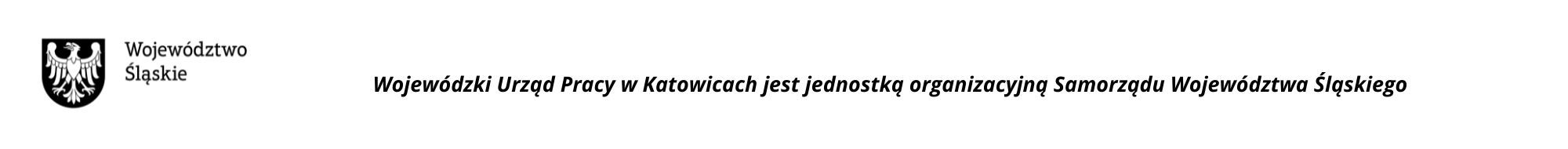 Oświadczam, że nie podlegam wykluczeniu z postępowania na podstawie art. 109 ust. 1 ustawy Pzp.Oświadczam, że zachodzą w stosunku do mnie podstawy wykluczenia z postępowania na podstawie art. …………. ustawy Pzp (podać mającą zastosowanie podstawę wykluczenia spośród wymienionych w art. 108 ust. 1 oraz 109 ust 1 ustawy Pzp). Jednocześnie oświadczam, że w związku z ww. okolicznością, na podstawie art. 110 ust. 2 ustawy Pzp podjąłem następujące środki naprawcze*: ……………………………………………………………………………………………………………………………………………..…………………………………………………………………………………………..…………………...........……………………Oświadczam, że nie podlegam wykluczeniu z postępowania na podstawie art. 7 ust.1 ustawy z dnia 13 kwietnia 2022 r. o szczególnych rozwiązaniach w zakresie przeciwdziałania wspieraniu agresji na Ukrainę oraz służących ochronie bezpieczeństwa narodowego.OŚWIADCZENIE DOTYCZĄCE PODANYCH INFORMACJI:Oświadczam, że wszystkie informacje podane w powyższych oświadczeniach są aktualne 
i zgodne z prawdą oraz zostały przedstawione z pełną świadomością konsekwencji wprowadzenia zamawiającego w błąd przy przedstawianiu informacji.UWAGA!!!DOKUMENT/PLIK  (OŚWIADCZENIE)  NALEŻY ZŁOŻYĆ W FORMIE LUB POSTACI ELEKTRONICZNEJ tj. PODPISAĆ KWALIFIKOWANYM PODPISEM ELEKTRONICZNYM LUB PODPISEM ZAUFANYM LUB PODPISEM OSOBISTYMZałącznik nr 3 do SWZ oświadczenie dot. spełnienia warunków udziału w postępowaniuTP/1/23Wykonawca/Podmiot udostępniający zasoby(niewłaściwe skreślić)…………………………………………………………………………(pełna nazwa/firma, adres, w zależności od podmiotu: NIP/PESEL, KRS/CEiDG)reprezentowany przez:…………………………………………………………………………………………………….(imię, nazwisko, stanowisko/podstawa do reprezentacji)Oświadczenie Wykonawcy/ Podmiotu udostępniającego zasoby Wykonawcy
 (niepotrzebne skreślić)składane na podstawie art. 125 ust. 1 ustawy z dnia 11 września 2019 r. Prawo zamówień publicznych (dalej jako: ustawa Pzp), DOTYCZĄCE SPEŁNIENIA WARUNKÓW UDZIAŁU W POSTĘPOWANIUNa potrzeby postępowania o udzielenie zamówienia publicznego na Organizację i realizację badania „Osoby bierne zawodowo, w tym z grupy NEET na śląskim rynku pracy”  oświadczam, co następuje:Oświadczam, że spełniam warunki udziału w postępowaniu określone przez Zamawiającego w Specyfikacji Warunków Zamówienia w Rozdz. XV. OŚWIADCZENIE DOTYCZĄCE PODANYCH INFORMACJI:Oświadczam, że wszystkie informacje podane w powyższym oświadczeniu są aktualne 
i zgodne z prawdą oraz zostały przedstawione z pełną świadomością konsekwencji wprowadzenia zamawiającego w błąd przy przedstawianiu informacji.UWAGA!!!DOKUMENT/PLIK  (OŚWIADCZENIE)  NALEŻY ZŁOŻYĆ W FORMIE LUB POSTACI ELEKTRONICZNEJ tj. PODPISAĆ KWALIFIKOWANYM PODPISEM ELEKTRONICZNYM LUB PODPISEM ZAUFANYM LUB PODPISEM OSOBISTYMZałącznik nr 5 do SWZ oświadczenie Wykonawców wspólnie ubiegających się o udzielenie zamówieniaTP/1/23Wykonawca/Podmiot udostępniający zasoby(niewłaściwe skreślić)………………….……………………………………………………………….……………(pełna nazwa/firma, adres, w zależności od podmiotu: NIP/PESEL, KRS/CEiDG)reprezentowany przez:…………………………………………………………………………………………………….(imię, nazwisko, stanowisko/podstawa do reprezentacji)OŚWIADCZENIE WYKONAWCÓWwspólnie ubiegających się o udzielenie zamówienia o podziale obowiązkówskładane na podstawie art. 117 ust. 4 ustawy PzpZgodnie z obowiązkiem wynikającym z art. 117 ust. 4 ustawy Pzp, Wykonawcy składający ofertę wspólną (konsorcjum/ spółka cywilna) w składzie (należy podać dane identyfikacyjne wszystkich Wykonawców): oświadczają, że przystępując do postępowania o udzielenie zamówienia publicznego na organizację i realizację badania „Osoby bierne zawodowo, w tym z grupy NEET na śląskim rynku pracy”  Nr TP/1/23, badanie ilościowe wśród osób biernych zawodowo, w tym z grupy NEET, na próbie co najmniej 500 respondentów( 400 respondentów w grupie osób biernych zawodowo i 100 respondentów w grupie NEET)   wykona: Wykonawca ……………………….…. (nazwa i adres Wykonawcy) Uwagi: ………………………………Wykonawca ……………………………. (nazwa i adres Wykonawcy) Uwagi: ………………………………Wykonawca realizujący badanie ilościowe wśród osób biernych zawodowo, w tym z grupy NEET, na próbie co najmniej 500 respondentów( 400 respondentów w grupie osób biernych zawodowo i 100 respondentów w grupie NEET) zobowiązany jest posiadać doświadczenie opisane w Rozdziale XV ust. 2 pkt 4) lit. a).OŚWIADCZENIE DOTYCZĄCE PODANYCH INFORMACJI:Oświadczam, że wszystkie informacje podane w powyższym oświadczeniu są aktualne 
i zgodne z prawdą oraz zostały przedstawione z pełną świadomością konsekwencji wprowadzenia zamawiającego w błąd przy przedstawianiu informacji.UWAGA!!!DOKUMENT/PLIK  (OŚWIADCZENIE)  NALEŻY ZŁOŻYĆ W FORMIE LUB POSTACI ELEKTRONICZNEJ tj. PODPISAĆ KWALIFIKOWANYM PODPISEM ELEKTRONICZNYM LUB PODPISEM ZAUFANYM LUB PODPISEM OSOBISTYZałącznik nr 6 wykaz usług zrealizowanych przez Wykonawcę TP/1/23zgodnie z wymogami zawartymi w Rozdz. XV ust. 2 pkt. 4) lit. a) SWZ  do każdej usługi wymienionej w powyższym wykazie należy załączyć dowód potwierdzający należyte wykonanieUWAGA!!!DOKUMENTY/PLIK NALEŻY ZŁOŻYĆ W FORMIE LUB POSTACI ELEKTRONICZNEJ tj. PODPISAĆ KWALIFIKOWANYM PODPISEM ELEKTRONICZNYM LUB PODPISEM ZAUFANYM LUB PODPISEM OSOBISTYM           Załącznik nr 7 wykaz osób uczestniczących w realizacji zamówienia TP/1/23zgodnie z wymogami zawartymi w Rozdz. XV ust. 2 pkt. 4 lit. b) SWZ W przypadku korzystania z osób zdolnych do wykonania zamówienia, które zostaną udostępnione przez inne podmioty, Wykonawca załączy do oferty pisemne zobowiązanie tych podmiotów do oddania mu do dyspozycji osób na okres korzystania z nich przy wykonywaniu zamówienia (zgodnie z wymogiem określonym  w Rozdz. XV ust. 6  SWZ)UWAGA!!!DOKUMENTY/PLIK  NALEŻY ZŁOŻYĆ W FORMIE LUB POSTACI ELEKTRONICZNEJ tj. PODPISAĆ KWALIFIKOWANYM PODPISEM ELEKTRONICZNYM LUB PODPISEM ZAUFANYM LUB PODPISEM OSOBISTYM  Załącznik nr 8 wykaz dodatkowego doświadczenia TP/1/23WYKAZ DODATKOWEGO DOŚWIADCZENIA (kryterium oceny ofert) KOORDYNATORA BADAŃ WSKAZANEGO PRZEZ WYKONAWCĘ DO REALIZACJI ZAMÓWIENIA* w załączniku Nr 7 zgodnie z zapisami Rozdz. XVIII ust. 1 pkt 2)* do wymienionych badań w powyższym wykazie należy załączyć dokumenty/referencje potwierdzające należytą realizację badań lub dokumenty/referencje dotyczące osoby koordynatora.UWAGA!!!DOKUMENTY/PLIK  NALEŻY ZŁOŻYĆ W FORMIE LUB POSTACI ELEKTRONICZNEJ tj. PODPISAĆ KWALIFIKOWANYM PODPISEM ELEKTRONICZNYM LUB PODPISEM ZAUFANYM LUB PODPISEM OSOBISTYLp.Przedmiot zamówieniaCena brutto jednego kwestionariusza wywiaduCena brutto udziału jednego eksperta w panelu eksperckimLiczba respondentów
/ekspertówWartość zamówienia brutto*1.2.3.4.5.6.1.Organizacja i realizacja badania ilościowego500 respondentów2.Organizacja i realizacja badania jakościowego (panel ekspercki)10 ekspertówŁączna wartość zamówienia bruttoŁączna wartość zamówienia bruttoŁączna wartość zamówienia bruttoŁączna wartość zamówienia bruttoŁączna wartość zamówienia bruttoLp.Części zamówienia, których wykonanie Wykonawca zamierza powierzyć podwykonawcyNazwa podwykonawców, którzy wykonywać będą określoną w kolumnie B część zamówienia Nazwy podwykonawców, na których zasoby Wykonawca powołuje się na zasadach określonych w art. 118 ustawy Pzp  w celu wykazania spełniania warunków, o których mowa w Rozdz. XV SWZABCD1.2.3.Lp.Nazwa(y) Wykonawcy(ów)Adres(y) Wykonawcy(ów)NIPLp.Nazwa jednostki, dla której świadczona była/jest usługaPrzedmiot zrealizowanej usługi
(w tym: tytuł badania) Badanie z zakresu rynku pracy(wpisać tak lub nie)Ilościowa metoda badania(wpisać tak lub nie)Ilość respondentów, na których przeprowadzone było badanieIlość respondentów, tj. osób biernych zawodowo i/lub osób z grupy NEET, na których przeprowadzone było badanieZasięg badania Data wykonania usługi1234567891.……………………….Dzień/miesiąc/rok2.……………………….Dzień/miesiąc/rokLp.Imię i nazwiskoWykształcenie                        (w tym tytuł zawodowy/naukowy)Nazwa jednostki, dla której realizowano badanie oraz tytuł badaniaBadanie z zakresu rynku pracy(wpisać tak lub nie)Ilość respondentów, na których przeprowadzone było badanieZasięg badaniaIlościowa metoda badania (wpisać tak lub nie)Data zrealizowania badania Podstawa dysponowania osobami* 
w ramach realizacji niniejszego zamówienia123456789101.Koordynator badań………………………….…………………….Dzień/miesiąc/rokLp.Lp.Nazwa jednostki, dla której realizowano badanie oraz Tytuł badaniaBadania z zakresu rynku pracy(wpisać tak lub nie)Ilość respondentów, na których przeprowadzone było badanieZasięg badaniaIlościowa metoda badania (wpisać tak lub nie)Data zrealizowania badania12345671.……………………….Dzień/miesiąc/rok2.……………………….Dzień/miesiąc/rok3.……………………….Dzień/miesiąc/rok4.……………………….Dzień/miesiąc/rok